PROCESSO SELETIVO PPGA 2021ANEXO 1 - REQUERIMENTO DE INSCRIÇÃO ______________________________________________ vem requerer ao presidente da Comissão de Seleção sua inscrição no Processo de Seleção do Programa de Pós-Graduação em Administração para ingressar no primeiro semestre de 2021, em nível de (   ) Mestrado Acadêmico (   ) Doutorado Acadêmico, da Universidade Federal da Paraíba.  	Nestes Termos,	Pede Deferimento.João Pessoa, _____ de ____________ de 2020____________________________________________________Requerente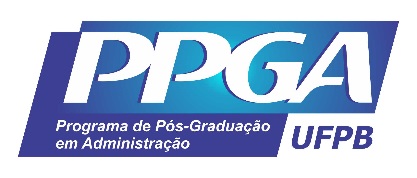 UNIVERSIDADE FEDERAL DA PARAÍBA – UFPBCENTRO DE CIÊNCIAS SOCIAIS APLICADAS – CCSAPROGRAMA DE PÓS-GRADUAÇÃO EM ADMINISTRAÇÃO – PPGA 